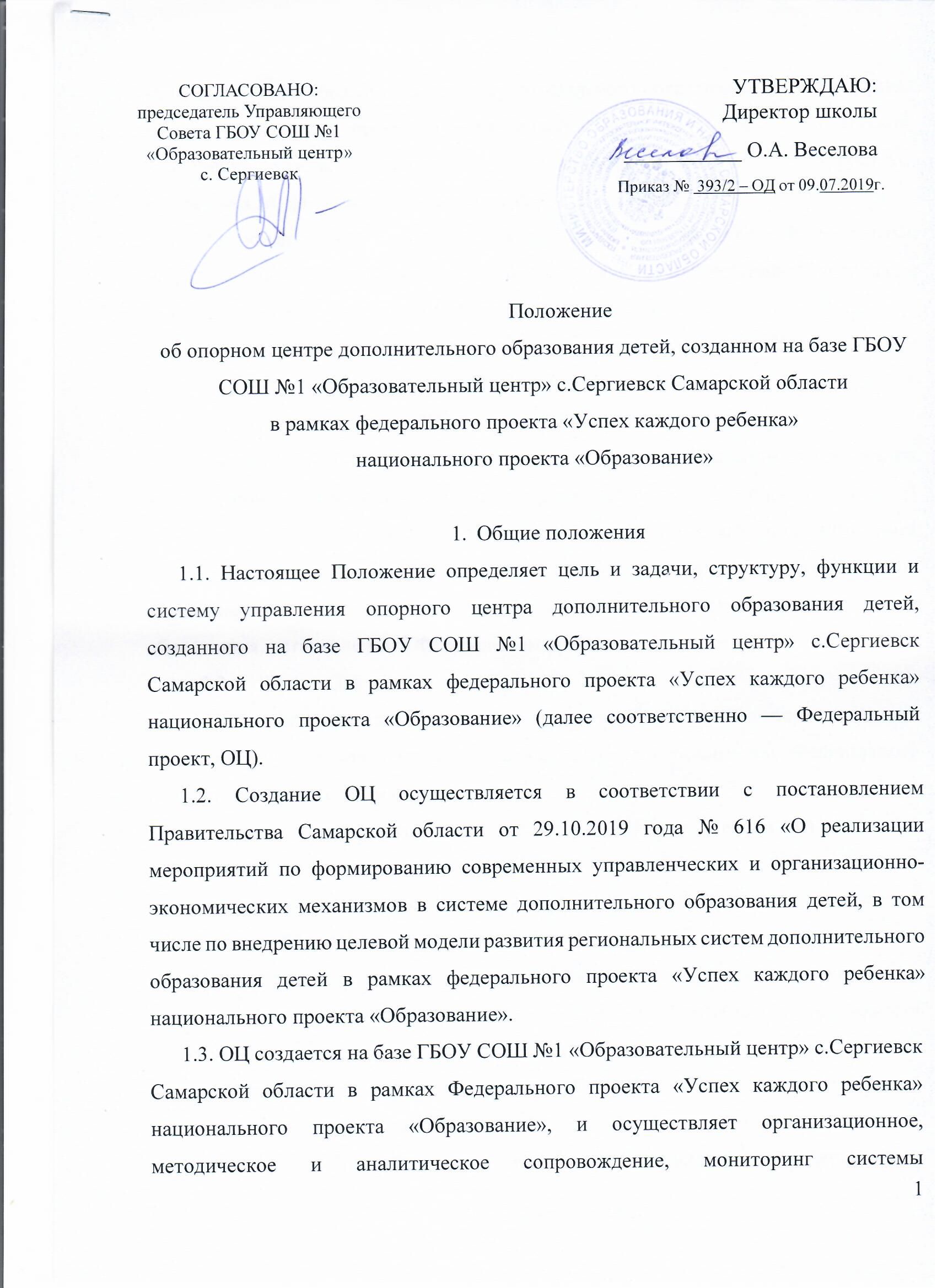 Положениеоб опорном центре дополнительного образования детей, созданном на базе ГБОУ СОШ №1 «Образовательный центр» с.Сергиевск Самарской области в рамках федерального проекта «Успех каждого ребенка» национального проекта «Образование»Общие положения1.1. Настоящее Положение определяет цель и задачи, структуру, функции и систему управления опорного центра дополнительного образования детей, созданного на базе ГБОУ СОШ №1 «Образовательный центр» с.Сергиевск Самарской области в рамках федерального проекта «Успех каждого ребенка» национального проекта «Образование» (далее соответственно — Федеральный проект, ОЦ).1.2. Создание ОЦ осуществляется в соответствии с постановлением Правительства Самарской области от 29.10.2019 года № 616 «О реализации мероприятий по формированию современных управленческих и организационно-экономических механизмов в системе дополнительного образования детей, в том числе по внедрению целевой модели развития региональных систем дополнительного образования детей в рамках федерального проекта «Успех каждого ребенка» национального проекта «Образование».1.3. ОЦ создается на базе ГБОУ СОШ №1 «Образовательный центр» с.Сергиевск Самарской области в рамках Федерального проекта «Успех каждого ребенка» национального проекта «Образование», и осуществляет организационное, методическое и аналитическое сопровождение, мониторинг системы дополнительного образования детей муниципального образования дополнительных общеразвивающих программ различной направленности (технической, естественнонаучной, художественной, социально-педагогической, туристско-краеведческой, физкультурно-спортивной).1 4. ОЦ осуществляет свою деятельность во взаимодействии с Региональным модельным центром дополнительного образования детей в Самарской области (далее — РМЦ) и другими участниками Федерального проекта.2. Цель и задачи деятельности ОЦ2.1. Цель деятельности ОЦ:создание условий для обеспечения в муниципальном образовании эффективной системы взаимодействия в сфере дополнительного образования детей по реализации современных, вариативных и востребованных дополнительных общеобразовательных программ для детей различных направленностей, обеспечивающих достижение показателей развития системы дополнительного образования, установленных Федеральным проектом в Самарской области.	2.2.	Задачи ОЦ:осуществление организационной, методической, экспертноконсультационной поддержки участников системы взаимодействия по реализации Федерального проекта в муниципальном образовании; выявление, формирование и распространение лучших педагогических практик реализации современных, вариативных и востребованных дополнительных общеобразовательных программ для детей различных направленностей (в форме областных стажерских площадок); организационно-техническое и методическое сопровождение внедрения модели персонифицированного финансирования дополнительного образования детей в муниципальном образовании; создание организационных и методических условий, направленных на формирование кадрового потенциала в системе дополнительного образования детей муниципального образования, в том числе на развитие профессионального мастерства и уровня компетенций педагогических работников и других участников Федерального проекта; формирование и распространение моделей сетевого взаимодействия при реализации дополнительных общеобразовательных программ в муниципальном образовании; обеспечение содержательного наполнения межведомственного сегмента муниципального образования общедоступного программного навигатора в системе дополнительного образования детей; разработка и апробация типовых моделей дополнительного образования в муниципальном образовании; организационное, методическое, аналитическое сопровождение работы образовательных организаций, реализующих дополнительные общеобразовательные программы в муниципальном образовании; создание условий для выявления, сопровождения и поддержки талантливых и одаренных детей в муниципальном образовании.3. Функции ОЦОпорный центр:3.1. Выполняет функцию ресурсного обеспечения дополнительного образования детей в муниципальном образовании, координирует деятельность и оказывает методическую поддержку образовательным организациям, реализующим дополнительные общеобразовательные программы для детей различной направленности (технической, естественнонаучной, художественной, социально-педагогической, туристско-краеведческой, физкультурно-спортивной).3.2. Обеспечивает межведомственное взаимодействие между участниками Федерального проекта на муниципальном уровне, поддержку его исполнителей, проводит мониторинг реализации мероприятий, предусмотренных Федеральным проектом, и осуществляет взаимодействие с РМЦ.3.3. Содействует распространению в системе дополнительного образования лучших практик реализации современных вариативных и востребованных дополнительных общеобразовательных программ для детей различных направленностей, выявленных в муниципалитете, способствует продвижению лучших педагогических практик через организацию областных стажерских площадок.3.4. Обеспечивает апробацию, реализацию и внедрение в организациях дополнительного образования разноуровневых программ, обеспечивающих получение детьми навыков и умений ознакомительного, базового и углубленного уровней.Создает, апробирует и внедряет в муниципальном образовании модели обеспечения равного доступа к современным вариативным дополнительным общеобразовательным программам.Способствует развитию сетевых форм взаимодействия при реализации дополнительных общеобразовательных программ в образовательных организациях дополнительного образования, действующих в муниципальном образовании.Содействует проведению профильных смен по различным направленностям дополнительного образования детей в лагерях, организованных организациями, осуществляющих организацию и оздоровления детей.Создает организационно-методические условия для непрерывного развития педагогических и управленческих кадров организаций, реализующих дополнительные общеобразовательные программы.Обеспечивает реализацию мероприятий по информированию и просвещению родителей (законных представителей) в области дополнительного образования детей.Обеспечивает информационное сопровождение мероприятий для детей и молодежи в муниципальном образовании, в том числе:формирует медиаплан и проводит мероприятия по освещению деятельности ОЦ; обеспечивает ведение публичного перечня мероприятий для детей и молодежи в муниципальном образовании; содействует, в том числе и с использованием ресурсов социальной рекламы, формированию позитивного образа системы дополнительного образования детей; обеспечивает широкое вовлечение детей в муниципальные, окружные и региональные конкурсы и иные мероприятия.Формирует информационно-телекоммуникационный контур муниципальной системы дополнительного образования детей, включающий:содержательное наполнение межведомственного сегмента муниципального образования общедоступного программного навигатора в системе дополнительного образования детей; создание и поддержку функционирования информационного сервиса ОЦ и проведение информационных кампаний по продвижению мероприятий дополнительного образования детей в муниципальном образовании через информационный портал ОЦ.Обеспечивает организационно-техническое и методическое сопровождение введения модели персонифицированного финансирования дополнительного образования детей в муниципальном образовании.Организационная структура и управление ОЦОбщая координация и контроль деятельности ОЦ осуществляется Северным управлением министерства образования и науки Самарской области (далее — ТУ) по согласованию с органами местного самоуправления. ОЦ возглавляет руководитель, назначаемый на должность директором образовательной организации по согласованию с ТУ.Руководитель ОЦ в рамках своей компетенции:организует деятельность ОЦ в соответствии с его задачами и функциями; планирует деятельность и обеспечивает реализацию плана мероприятий ОЦ; отвечает за состояние представляемой статистической информации и отчетности.Руководитель ОЦ имеет право:готовить проекты документов в рамках реализации плана мероприятий ОЦ; давать указания обязательные для исполнения специалистами ОЦ;предоставлять оперативную информацию о деятельности ОЦ по запросам министерства образования и науки Самарской области, РМЦ.В структуре ОЦ в пределах установленных объемов финансирования на текущий финансовый год могут создаваться отделы, центры, временные творческие группы, лаборатории, службы и проектные офисы для решения конкретных оперативных задач Федерального проекта.Система взаимодействия ОЦВ процессе деятельности ОЦ осуществляет системное взаимодействие с различными органами, государственными и общественными организациями, образовательными организациями и иными структурами:по стратегическим вопросам реализации Федерального проекта; по вопросам повышения профессионального уровня руководящих и педагогических кадров дополнительного образования детей в муниципальном образовании; по вопросам ресурсного обеспечения дополнительного образования детей в муниципальном образовании; по вопросам повышения доступности и качества дополнительного образования детей в муниципальном образовании.Порядок проведения мониторинга реализации мероприятий Федерального проектаМониторинг реализации мероприятий Федерального проекта в муниципальном образовании (далее — мониторинг) организуется путем сбора, обработки, анализа статистической, справочной и иной информации о результатах реализации мероприятий и оценке достигнутых результатов, полученной от образовательных организаций, реализующих дополнительные общеобразовательные программы.При проведении мониторинга используется информация, содержащаяся в отчетах и иных документах по выполнению работ, оказанию услуг в рамках деятельности ОЦ.Процедуры обеспечения публичности (открытости)деятельности ОЦПубличность (открытость) информации о деятельности ОЦ обеспечивается за счет размещения оперативной информации на информационном портале ОЦ, а также на официальных сайтах ТУ. СОГЛАСОВАНО:председатель Управляющего Совета ГБОУ СОШ №1 «Образовательный центр»с. Сергиевск___________________УТВЕРЖДАЮ:Директор школы___________ О.А. ВеселоваПриказ №  393/2 – ОД от 09.07.2019г.